こどもの１型糖尿病研修会（8/29開催）　申し込み用紙習志野健康福祉センター（習志野保健所）地域保健課　宛てＦＡＸ番号　０４７－４７５－５１２２　（送信票は不要です。）＜送付者＞所　属：　　　　　　　　　　　　　　　　　　　　　　　氏　名：　　　　　　　　　　　　　　　　　　　　　　　連絡先：　　　　　　　　　　　　　　　　　　　　　　　＜参加者＞◇講師への質問がありましたら、枠内にご記入ください。◇お願い◇　参加される方は、公共交通機関のご利用をお願いいたします。お車でお越しの場合、敷地内駐車場は、各種申請等で、障がいを持つ方や高齢者等の利用が多く見込まれるため、ご利用はご遠慮ください。会場案内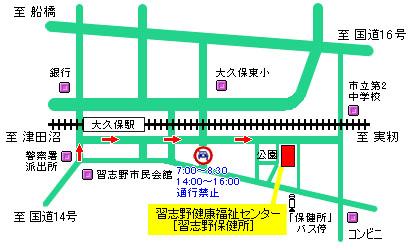 ふりがな氏　名職種等※いずれかに○をお願いします１①管理職　②養護教諭　③教員　④事務職　⑤保健師　⑥その他（　　　　　　　　　）２①管理職　②養護教諭　③教員　④事務職　⑤保健師　⑥その他（　　　　　　　　　）３①管理職　②養護教諭　③教員　④事務職　⑤保健師　⑥その他（　　　　　　　　　）京成電鉄「大久保駅」下車徒歩９分JR「津田沼駅」下車京成バス「幕張本郷駅」行又は「幕張西五丁目」行（屋敷経由）に乗車、「保健所」下車、徒歩１分JR「幕張本郷駅」下車京成バス「（屋敷経由）津田沼駅」行に乗車、「保健所」下車、徒歩１分